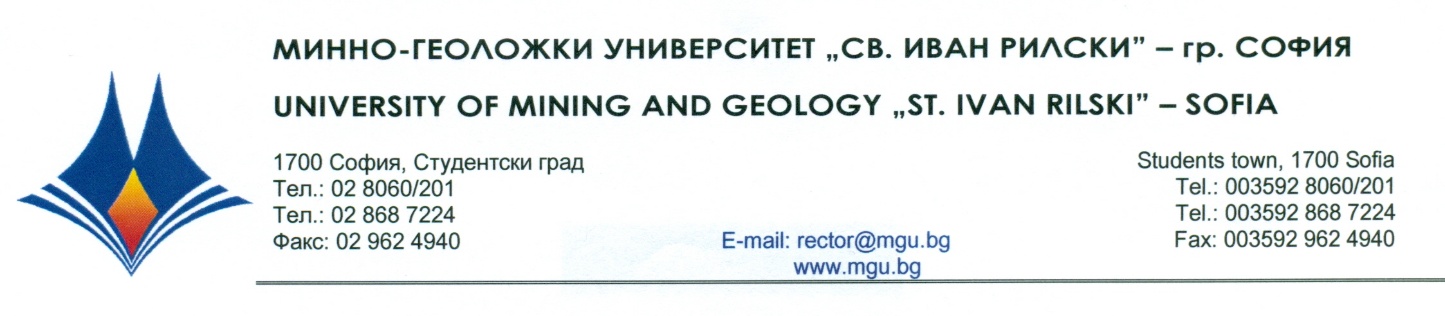 Р Е Ш Е Н И Е наНаучно жури, утвърдено със Заповед № Р - 263 от 12.04.2022 г.по процедура за защита на дисертационен труд за присъждане на ОНС „Доктор”отпубличната защита на  30 юни  2022 г.С явно гласуване и резултат: 5 „ДА”, 0 „НЕ” и 0 „ВЪЗДЪРЖАЛИ СЕ”НАУЧНОТО ЖУРИ ПРИСЪЖДАОБРАЗОВАТЕЛНАТА И НАУЧНА СТЕПЕН „ДОКТОР”на маг.  инж. НИКОЛАЙ ВАСИЛЕВ САВОВПО ПРОФЕСИОНАЛНО НАПРАВЛЕНИЕ:5.2. „ЕЛЕКТРОТЕХНИКА, ЕЛЕКТРОНИКА И АВТОМАТИКА”ДОКТОРСКА ПРОГРАМА:„ЕЛЕКТРОСНАБДЯВАНЕ И ЕЛЕКТРООБЗАВЕЖДАНЕ ”30.06.2022 г.					                    доц. д-р ИЛИЯН ХРИСТОВ ИЛИЕВМГУ „Св. Иван Рилски”, София                                         ПРЕДСЕДАТЕЛ НА НАУЧНО ЖУРИ		